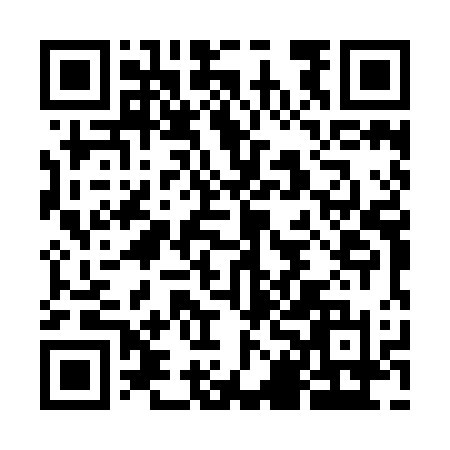 Prayer times for Benjamins Mill, Nova Scotia, CanadaWed 1 May 2024 - Fri 31 May 2024High Latitude Method: Angle Based RulePrayer Calculation Method: Islamic Society of North AmericaAsar Calculation Method: HanafiPrayer times provided by https://www.salahtimes.comDateDayFajrSunriseDhuhrAsrMaghribIsha1Wed4:326:061:146:158:239:582Thu4:306:041:146:158:2510:003Fri4:286:031:146:168:2610:014Sat4:266:021:146:178:2710:035Sun4:246:001:146:188:2810:056Mon4:225:591:146:188:2910:077Tue4:205:581:146:198:3110:088Wed4:185:561:146:208:3210:109Thu4:165:551:146:208:3310:1210Fri4:155:541:146:218:3410:1411Sat4:135:521:146:228:3510:1512Sun4:115:511:146:228:3710:1713Mon4:095:501:146:238:3810:1914Tue4:085:491:146:248:3910:2115Wed4:065:481:146:248:4010:2216Thu4:045:471:146:258:4110:2417Fri4:035:461:146:268:4210:2618Sat4:015:451:146:268:4310:2719Sun3:595:441:146:278:4410:2920Mon3:585:431:146:288:4610:3121Tue3:565:421:146:288:4710:3222Wed3:555:411:146:298:4810:3423Thu3:535:401:146:308:4910:3624Fri3:525:391:146:308:5010:3725Sat3:515:381:146:318:5110:3926Sun3:495:381:146:318:5210:4027Mon3:485:371:146:328:5310:4228Tue3:475:361:156:338:5310:4329Wed3:465:351:156:338:5410:4530Thu3:455:351:156:348:5510:4631Fri3:435:341:156:348:5610:47